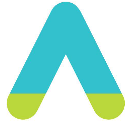 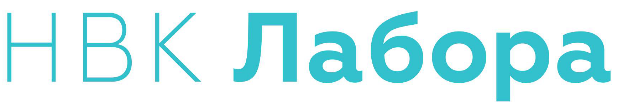 ТОВАРИСТВО З ОБМЕЖЕНОЮ ВІДПОВІДАЛЬНІСТЮ «НАУКОВО-ВИРОБНИЧА КОМПАНІЯ «ЛАБОРА»43000, Волинська обл., м. Луцьк, вул. Гончара, 3, тел. +380661269866 ЄДРПОУ 41426918, р/р 26001055506660, МФО 303440 в Волинське ГРУ ПАТ КБ «ПриватБанк»Кому: ПП «РІККО ПРОФ»Код ЄДРПОУ: 42318183Авторизаційний листТОВ «НВК «Лабора», що є офіційним виробником «Засобів навчання та обладнання навчального та загального призначення для кабінетів загальноосвітніх навчальних закладів», цим листом засвідчуємо, що ПП «РІККО ПРОФ»,  код ЄДРПОУ: 423181823, юридична адреса: Волинська обл., м. Луцьк, вул. Рівненська, 44, оф. 60 є нашим офіційним представником.             Підтверджуємо технічні характеристики, гарантійні вимоги запропонованої продукції та можливість поставки товару, зазначеного у тендерній документації.Директор ТОВ «НВК «Лабора»                                                                            18.07.2019р.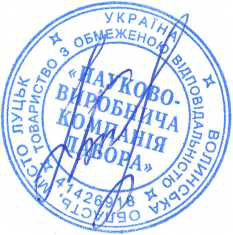 Панасюк О.М.